Eelnõu 19.06.2018Esitaja: vallavalitsusKoostaja: Urmas Kolina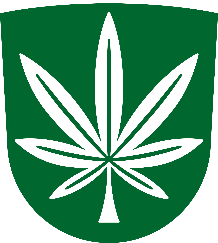 KANEPI VALLAVOLIKOGUOTSUSKanepi 									             19.06.2018 nr 1-3/2018/Arvamuse andmine Laiavangu kruusakarjääri korrastamistingimustekoostamiseks	AS TREV-2 Grupp (registrikood 10047362, aadress: Pärnu mnt 463, Tallinn 10916) esitas Keskkonnaametile taotluse (registreeritud 21.11.2017 Keskkonnaameti dokumendihaldussüsteemis nr 12-1/17/13057) Laiavangu kruusakarjääri korrastamistingimuste väljastamiseks. Keskkonnaamet pöördus Kanepi Vallavalitsuse poole 23.05.2018 kirjaga nr 12-1/18/8258, milles palub arvamust eeltoodud liivakarjääri korrastamistingimuste koostamise kohta. Maavara kaevandamise luba L.MK/326127 on antud AS-le Teede REV-2 kehtivusajaga 27.11.2015 - 26.11.2030. Kaevandamisluba on ümberregistreeritud AS-le TREV-2 Grupp (Keskkonnaameti 02.09.2016 a korraldus nr 1-3/16/2250). Mäeeraldis asub Põlvamaal Kanepi vallas Erastvere külas Lajavango katastriüksusel (katastriüksuse  tunnus  28501:003:0782,  pindala   17,8   ha,   kinnistusraamatu   registriosa nr 2629738, maa sihtotstarve 100% maatulundusmaa). Mäeeraldise teenindusmaa pindala on 13,20 ha ja mäeeraldise pindala 12,55 ha. Loa andmisel oli mäeeraldisel ehituskruusa aktiivne tarbevaru 908 tuh m³ ning ehituskruusa kaevandatav varu on 808 tuh m³. Maavara kaevandamise keskmine aastamäär on 58 tuh m³, mulla maht 50 tuh m³. Seisuga 31.03.2018 on mäeeraldise piires ehituskruusa aktiivne tarbevaru 777,2 tuh m3, millest kaevandatav on 677,2 tuh m3. Maavara kaevandamise loas on märgitud kaevandatud maa kasutamise otstarbeks veekogu. Lajavango kinnistu maa kuulub eraisikule. Karjäär piirneb Pühajõe kinnistuga, kus asub ka talu. Kaevandamisloa täiendavate tingimuste (punkt 4) kohaselt tuleb müratõkkeks ladustada katendivall, mis peab olema korrektse väljanägemisega (silutud) ning hooldatud, et maja suunast ja maja juurde viivalt teelt avanev vaade oleks esteetiline. Kaevandamisloa täiendavates tingimuste punktis 10 nähakse ette, et korrastamise projekt tuleb esitada Keskkonnaametile kahe aasta jooksul alates loa saamisest. Nii korrastamise kui kaevandamise projekti tuleb tutvustada Pühajõe kinnistu omanikule. Mõlema projekti puhul tuleb arvestada Pühajõe talu omaniku põhjendatud ettepanekutega.Taotletava mäeeraldise lõunaosa kattub osaliselt riigi kõrvalmaantee Erastvere-Sillaotsa (tee nr 18116) teekaitsevööndiga. Maavara kaevandamine teekaitsevööndis ja mäeeraldise teenindusmaa kattumine teekaitsevööndiga on kooskõlastatud Maanteeametiga. Maanteeamet esitas oma 19.02.1013. a kirjas nr 15-2/13-00079/061 tingimused kruusa kaevandamiseks riigimaanteega 18116 Erastvere-Sillaotsa piirnevale Laiavangu maardlale järgnevalt:1. Vastavalt teeseaduse § 13 lg 2 on kõikide riigimaanteede teekaitsevööndi laius mõlemale poole äärmise sõiduraja telge 50 meetrit. 2. Arvestades välja kujunenud head tava, lubab Maanteeameti lõuna regioon kaevandada kruusa mitte lähemalt kui 25 m (kaevandatava ala ülemine piir) riigimaantee 18116 Erastvere-Sillaotsa karjääripoolse sõiduraja teljest, tingimusel et maaüksuse süvendamine lahendatakse projektiga, mis arvestab asjaõigusseaduse § 146 nõudeid.3. Karjääri maanteepoolse ääre kaevandamisel ei tohi üheski töö etapis minna sügavamale projektijärgsest rekultiveerimise pinnast mille nõlva kalle ei tohi olla järsem kui 1:2 (veealuse kaeve puhul 1:3).4. Kaevandamisega rikutud maa korrastada nõuetekohase projekti alusel. Korrastamisega tuleb alustada tehnoloogiliselt esimesel võimalusel, üle 4 m kõrguse nõlva tekkel näha ette kindlustusmeetmed erosiooni ja lihke vältimiseks.5. Tee kaitsevööndis on lubatud töid teostada ainult vastava projekti alusel, mis on eelnevalt kooskõlastatud Maanteeameti lõuna regiooniga.Maapõueseaduse (edaspidi MaaPS) § 81 alusel on kaevandamisloa omanik kohustatud kaevandatud maa korrastama korrastusprojekti alusel, mis koostatakse lähtudes Keskkonnaameti poolt esitatud korrastamistingimustest. Korrastamistingimusi esitades peab Keskkonnaamet lähtuma kaevandamise keskkonnamõju hindamise soovitustest, arvestama maaomaniku poolt maa kasutada andmisel esitatud nõudeid ja kohaliku omavalitsuse arvamust. MaaPS § 84 lõike 2 alusel tuleb kaevandatud maa korrastada enne kaevandamisloa kehtivuse lõppemist.Maavara kaevandamise loas on määratud kaevandatud maa kasutamise otstarbeks tehisveekogu. Vastavalt keskkonnaministri 07.04.2017 määruse nr 12 „Uuritud ning kaevandatud maa korrastamise täpsustatud nõuded ja kord, kaevandatud maa korrastamise projekti sisu kohta esitatavad nõuded, kaevandatud maa ning selle korrastamise kohta aruande esitamise kord ja aruande vorm ning maa korrastamise akti sisu ja vorm“ § 14 lõikele 1 tuleb korrastamise käigus karjääri rajatava veekogu sügavus kujundada valdavalt üle 2 meetri. Laiavangu kruusakarjäärist veekadu ei toimu (vett ei pumbata sealt, ei juhita mujale), seetõttu ei kujune karjääri ümber alanduslehtrit, mis muudaks ümbritseva ala looduslikku veerežiimi.Keskkonnaameti korraldusega esitatakse kaevandamisloa omajale korrastamistingimused, lähtudes keskkonnamõju hindamisest soovitustest (juhul kui see on hinnatud), kaevandamisloale kantud korrastamise suunast, maaomaniku ja kohaliku omavalitsuse arvamustest. Juhul, kui kaevandatud maa asub riigikaitselise ehitise maa-alal või selle piiranguvööndis arvestatakse ka Kaitseministeeriumi arvamust. Lisaks Keskkonnaameti poolt esitatud korrastamistingimustele, tuleb korrastamisprojekti koostamisel lähtuda MaaPS § 81 lõikes 9 sätestatud nõuetest.Tuginedes eeltoodule palub Keskkonnaamet Kanepi vallavolikogul esitada omapoolsed korrastamistingimused Laiavangu kruusakarjääri korrastamiseks.	Võttes aluseks Keskkonnaameti 23.05.2018 kirja nr 12-1/18/8258 ning kohaliku omavalitsuse korralduse seaduse § 22 lõike 2, Kanepi Vallavolikogu o t s u s t a b:Esitada Laiavangu kruusakarjääri korrastamisprojekti koostamiseks alljärgnevad tingimused: Kaevandatav maa kujundada tehisveekoguks sihtotstarbega veekogude maa (006; V). Korrastatud ala reljeef ja pinnavormid kujundada võimalikult looduslähedaseks.Kujundada karjääri küljed nii, et oleks välditud varingud, erosioon ning nõlvad katta taimestikule sobiva pinnasega. Karjääri nõlvad rajada ülevalpool veetaset nõlvsuse suhtega vähemalt 1:2, allpool veetaset 1:5. Võimaluse korral jätta eespool mainitud nõlvad laugemad.1.4. Karjääri rajatava tehisveekogu valdav sügavus peab olema vähemalt 2 meetrit. Veekogu rajamisel tuleb kaldad kujundada selliselt, et need ei kujutaks ohtu seal liikuvatele inimestele ega loomadele;1.5.Projektis esitada katendi kasutamise ja käitluse arvestused ja määrata bioloogiliseks korrastamiseks (ülevalpool veetaset) vajalik katendi (mulla) ning veekogus allpool veetaset täitmiseks kasutatava materjali (katendi) kogus. Kirjeldada ja põhjendada valitud katendikäitlus.1.6.  Korrastamisprojekti koostamise käigus konsulteerida Maanteeameti, Pühajõe ja Lajavango kinnistu omanikuga.Otsus jõustub teatavakstegemisest. Otsuse peale võib esitada Kanepi Vallavolikogule vaide haldusmenetluse seaduses sätestatud korras 30 päeva jooksul arvates otsusest teadasaamise päevast või päevast, millal oleks pidanud otsusest teada saama, või esitada kaebuse Tartu Halduskohtule halduskohtumenetluse seadustikus sätestatud korras 30 päeva jooksul arvates otsuse teatavakstegemisest. Kaido Kõivvolikogu esimees